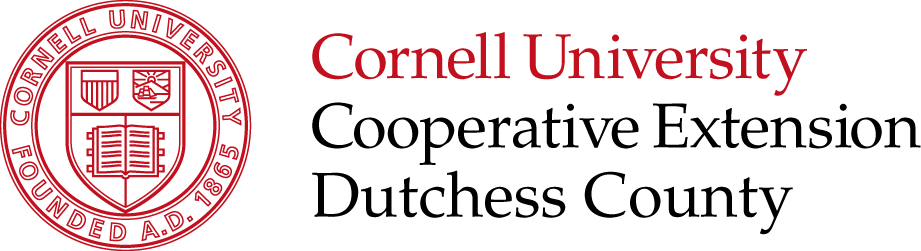 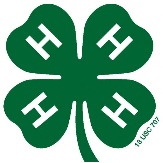 Deliver, mail or email this form to the 4-H Office whenever you need to report a change in contact information:Attn: Angela Sullivan					Email: acs@cornell.eduCornell Cooperative Extension			Tel: 845-677-82232715 Route 44Millbrook, NY 12545NOTE: ONLY check the fields you wish to changePlease change the following details in the CCEDC databases from the old information to the updated information provided below:Volunteer position: ______________________________________________________________Name (print: ___________________________________________________________________Signature: ________________________________________________ Date: ________________  Old InformationUpdated Information